Self-Instructional Annual Training Questionnaire 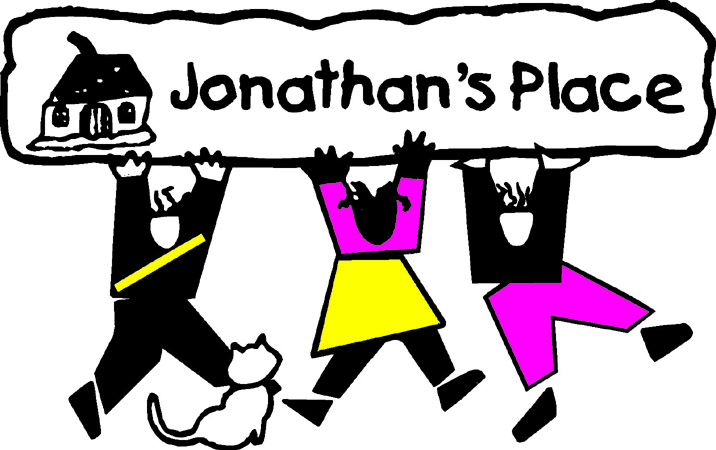 Subject:  Movie:  The Blindside Eligible Hours:  3 Name:	_____________________________________________________Date Submitted:	__________________________________Explain your thoughts about the state "giving away" Michael without the consent of his mother.When Michael's mother talks about him, she reflects on how Michael is a "runner".  Why does Michael run according to his biological mother?  How does this make you feel if you were to have a foster child in the same situation?  Do you think Michael needed to talk to a therapist?  What do you think about his ability to "forget the past?"What did Michel test the highest in on the State test?  Why?  Do you think this is common with foster youth with troubled pasts?Explain the "Valley of Death" paper Michael wrote for school and the significance this topic had to him.What do you think about the NAACP view of the Michael's new family's intentions?What is your opinion and thoughts of a Caucasian privileged family taking in a young African American man, such as one in Michael's situation?